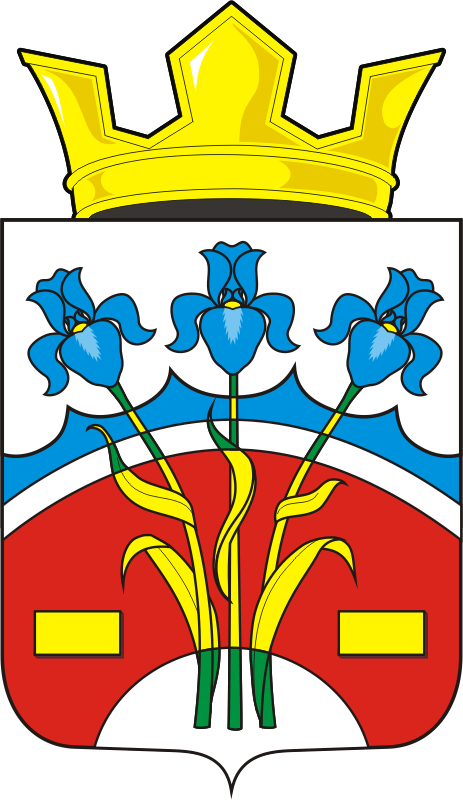 АДМИНИСТРАЦИЯ ФЕДОРОВСКОГО ПЕРВОГО СЕЛЬСОВЕТА САРАКТАШСКОГО РАЙОНА ОРЕНБУРГСКОЙ ОБЛАСТИПОСТАНОВЛЕНИЕ_________________________________________________________________________________________________________   10 марта 2020                 с. Федоровка Первая                                      № 12-пОб утверждении порядка разработки и утверждениябюджетного прогноза Федоровского Первого сельсовета Саракташского районана долгосрочный периодНа основании статьи 170.1 Бюджетного кодекса Российской Федерации, статьи 6 Федерального закона от 28 июня 2014 года № "О стратегическом планировании в Российской Федерации":1. Утвердить порядок разработки и утверждения бюджетного прогноза Федоровского Первого сельсовета Саракташского района на долгосрочный период согласно приложению.2. Контроль за исполнением настоящего постановления оставляю за собой3. Постановление вступает в силу после его подписания.Главамуниципального образования                                                                       А.А.ХлопушинРазослано: в дело, прокуратуре, на сайт, финотделПриложениек постановлениюадминистрацииМО Федоровского Первого сельсоветаОт 10.03.2020 №12-пПорядокразработки и утверждения бюджетного прогноза муниципального образования Федоровского Первого сельсовета Саракташского района Оренбургской области на долгосрочный период1. Порядок разработки и утверждения бюджетного прогноза муниципального образования Федоровский Первый сельсовет Саракташского района Оренбургской области на долгосрочный период (далее - Порядок) определяет правила разработки и утверждения, период действия, а также требования к составу и содержанию бюджетного прогноза муниципального образования Федоровский Первый сельсовет Саракташского района Оренбургской области на долгосрочный период (далее - бюджетный прогноз).2. Разработку бюджетного прогноза осуществляет администрация муниципального образования Федоровский Первый сельсовет Саракташского района Оренбургской области.3. Бюджетный прогноз разрабатывается и утверждается каждые три года на шесть лет на основе прогноза социально-экономического развития муниципального образования Федоровский Первый сельсовет Саракташского района Оренбургской области на соответствующий период.Бюджетный прогноз может быть изменен с учетом изменения прогноза социально-экономического развития муниципального образования Федоровский Первый сельсовет Саракташского района Оренбургской области на соответствующий период и принятого решения Совета депутатов Федоровский Первый сельсовет о бюджете муниципального образования Федоровский Первый сельсовет Саракташского района Оренбургской области без продления периода его действия.4. Бюджетный прогноз включает:- основные итоги бюджетного развития муниципального образования Федоровский Первый сельсовет Саракташского района Оренбургской области, текущее состояние бюджета муниципального образования Федоровский Первый сельсовет Саракташского района Оренбургской области;- описание основных сценарных условий и параметров вариантов прогноза социально-экономического развития муниципального образования Федоровский Первый сельсовет Саракташского района Оренбургской области на долгосрочный период, обоснование выбора варианта долгосрочного прогноза в качестве базового для целей бюджетного прогноза;- цели, задачи и основные подходы к формированию и реализации бюджетной политики на долгосрочный период;- описание основных рисков реализации бюджетного прогноза;- прогноз основных характеристик бюджета муниципального образования Федоровский Первый сельсовет Саракташского района Оренбургской области по форме согласно приложению 1 к Порядку;- показатели финансового обеспечения муниципальных программ муниципального образования Федоровский Первый сельсовет Саракташского района Оренбургской области на период их действия по форме согласно приложению 2 к Порядку.Бюджетный прогноз может включать иные показатели, характеризующие бюджет муниципального образования Федоровский Первый сельсовет Саракташского района Оренбургской области.5. Проект бюджетного прогноза подлежит общественному обсуждению в соответствии с Положением о публичных слушаниях, утвержденным решением Совета депутатов Федоровский Первый сельсовета от 22.11.2005 №10  6. Проект бюджетного прогноза (проект изменений бюджетного прогноза), за исключением показателей финансового обеспечения муниципальных программ муниципального образования Федоровский Первый сельсовет Саракташского района Оренбургской области, представляется одновременно с проектом бюджета на очередной финансовый год и плановый период.7. Бюджетный прогноз (изменения бюджетного прогноза) утверждается постановлением администрации Федоровский Первый сельсовета в срок, не превышающий двух месяцев со дня официального опубликования решения о бюджете муниципального образования Федоровский Первый сельсовет Саракташского района Оренбургской области на очередной финансовый год и плановый период.8. Мониторинг и контроль реализации бюджетного прогноза осуществляется администрацией Федоровский Первый сельсовета ежегодно. Результаты мониторинга отражаются:- в части основных характеристик бюджета муниципального образования Федоровский Первый сельсовет Саракташского района Оренбургской области - в ежегодном отчете о результатах деятельности главы и администрации муниципального образования Федоровский Первый сельсовет Саракташского района Оренбургской области;- в части показателей финансового обеспечения муниципальных программ муниципального образования Федоровский Первый сельсовет Саракташского района Оренбургской области.Приложение № 1к ПорядкуПрогноз
основных характеристик бюджета муниципального образования Федоровский Первый сельсовет Саракташского района Оренбургской области на период ____________________Приложение № 2к Порядку
Показатели
финансового обеспечения муниципальных программ муниципального образования Федоровский Первый сельсовет Саракташского района Оренбургской области на период их действияруб.руб.руб.руб.руб.руб.руб.ПоказателиПервый год планового периода (n)Второй год планового периода (n+1)Третий год планового периода (n+2)n+3n+4Последний год планового периода (n+5)Доходы- собственные налоговые и неналоговые доходы- безвозмездные поступленияРасходыДефицит (профицит)Муниципальный долг на конец годаПервый год планового периода (n)Второй год планового периода (n+1)Третий год планового периода (n+2)n+3n+4Последний год планового периода (n+5)